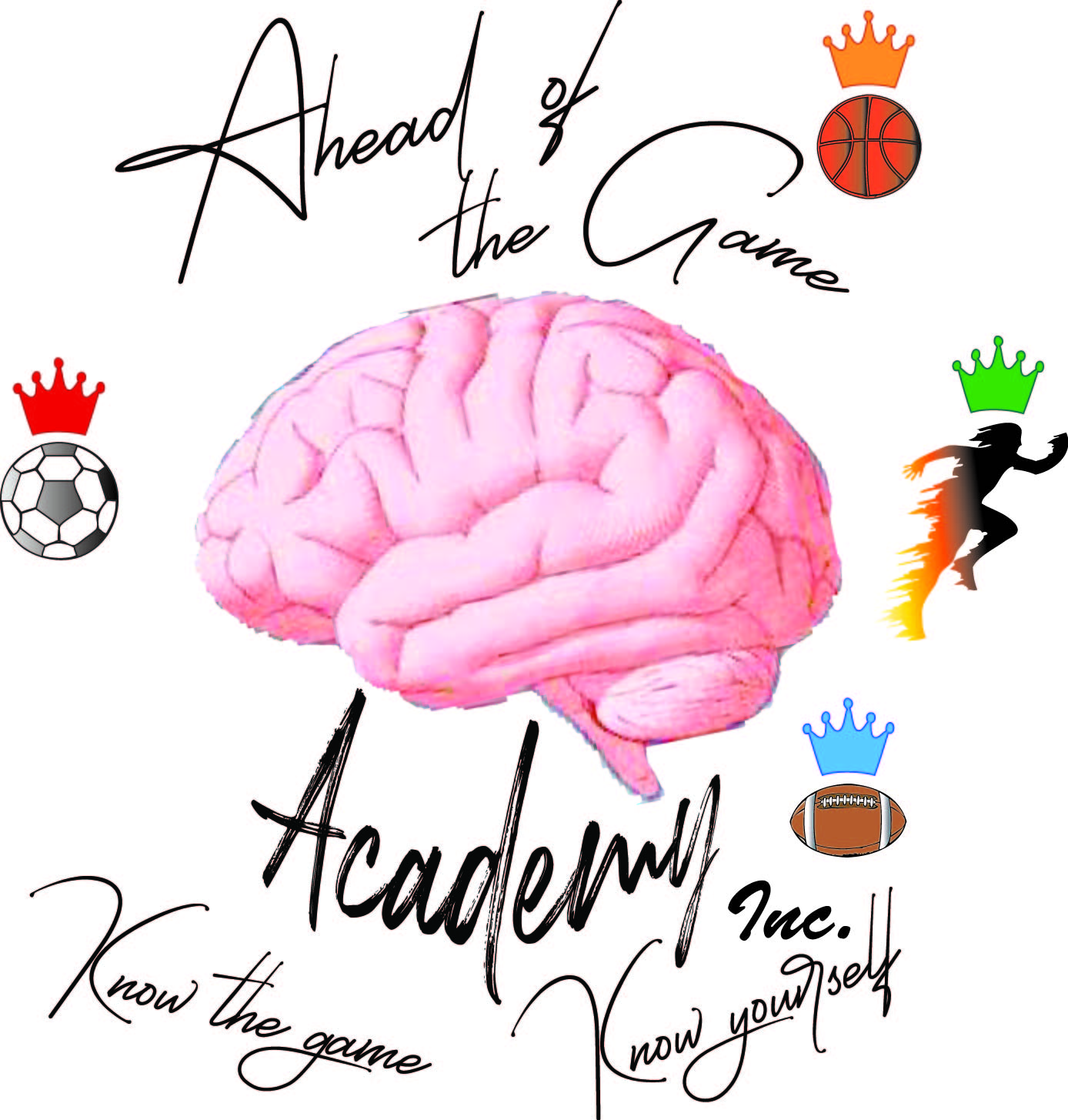 Program BreakdownOverviewConditioning, drills, and games on the same day. Meeting times is on Wednesday depending on age/division. Breakdown1st 5-10 minutes - Conditioning / Warm-up / Stretch. 2nd 15 Minutes is for drills. [Passing, Dribbling, Shooting, Defense, Etc.]3rd 45 minutes is utilized for game-time. [20 minute halves] [Water breaks included] 4th 5 minutes is conditioning / final word wrap-up.Schedule is possibly subjected to change depending on registration numbers.Option(s)If players want to get more of a workout, they have the option to workout with other divisions. For example, if a player still has energy in our beginner division after their workout, they have the option to stay & workout with next level.